Консультация для педагогов: «Советы воспитателям по воспитанию дружеских отношений между детьми»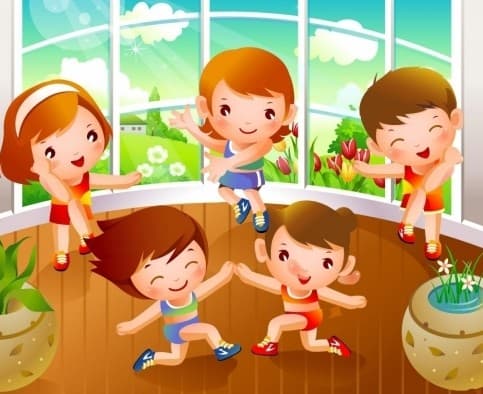 Предлагаю вашему вниманию 10 пунктов, советов психолога воспитателю ДОУ, реализуя которые можно достичь значимых результатов в формировании уважительного отношения и дружбы между детьми в условиях детского сада.1. Помогите каждому ребенку сформировать собственный положительный имидж, особенно когда речь идет о новичке, замкнутом или неуспешном ребенке. Для этого принимайте активное участие в выработке общественного мнения о нем, как за содействие в различных областях деятельности (вовремя прийти на помощь, продемонстрировать поддержку инициативы, обеспечить возможность реализации плана и т.д.), так и ненавязчивыми положительными высказываниями типа: «Саша всегда хочет всех чем-то угостить», «У нас Саша никогда не забудет собрать игрушки на площадке», «Чтобы я без тебя делала?», к другому ребенку: «Обратись к Саше, он тебе охотно поможет» и т.п. Разумеется, количество таких высказываний должно быть соразмерным и касаться разных детей, иначе захваливание отдельного ребенка может привести к обратному эффекту. Неадекватная чрезмерная похвала формирует у детей искаженное представление о мире и себе, и, в конце концов, тормозит процессы самоотношения и саморазвития.2. Практикуйте разные способы демонстрации симпатии и привязанности друг к другу, такие как аплодисменты в ситуациях успеха и как средство поддержки; поднятый вверх большой пальчик за успех ребенка; разнообразные ритуальные движения (могут быть придуманы воспитателем вместе с детьми) и др.3. Используйте соответствующую лексику, поддерживающие, действия и жесты: «Я тебе сочувствую!», «Чем я тебе могу помочь?», «Не знаю, что так получилось!», «В следующий раз у тебя обязательно получится», «Это с каждым может случиться!», «Я с тобой! », «Ты заслуживаешь уважения», «Тебе есть за что любить себя», «Ты достоин доверия», «Мне кажется, ты все понял и больше так не будешь делать»; жесты - взять за руку, погладить по голове, похлопать по плечу, подмигнуть; поступком - пригласить к игре, поделиться игрушкой и тому подобное.4. Учите детей проявлять благодарность к сверстникам и взрослым. Для этого рядом с соответствующим словесной лексикой ( «спасибо», «ты мне очень помог», «без тебя я не справилась бы», «ты приятный человек», «тебе все радуются», «ты излучаешь ...», «тебе доверяют») можно использовать специальные приемы, например, написание писем благодарности друг другу. Этот прием производит сильное впечатление как на адресующего, так и на адресата. Письма готовят вместе с воспитателем и вкладывают в специальный ящик, который можно назвать «ящиком благодарности». Конечно, воспитатель подскажет, за что можно поблагодарить своего сверстника и как об этом можно сказать. После окончания или месяца, или недели, или дня письма зачитывают в присутствии всех детей. Стоит позаботиться о том, чтобы каждый ребенок получил письмо благодарности.                  5. Стоит обогатить практику педагогической деятельности проведением организованной утренней встречи. Сущность ее заключается в том, что сразу после прихода детей в садик, или перед самым завтраком, или сразу после него, малыши собираются вместе для общего приветствия, обсуждения планов на день. Продолжительность этого мероприятия не более 8-10 мин. Именно в это время стоит позаботиться о создании позитивного настроения у детей всей группы, предложить игры, упражнения, направленные на формирование дружеских отношений, чувств симпатии и привязанности. Если эта форма работы станет традиционной, дети легко и быстро по словесному или иному сигналу будут  собираться вместе.6. Особое внимание должно быть обращено на изменение отношения к детям, которые по каким-то причинам были неуспешными в деятельности или поведении. Стоит приложить все усилия, чтобы каждый ребенок переживал радостные чувства успешности. Если ребенок продемонстрировал неприемлемые формы поведения, был или агрессивным, или неискренним и вызвал справедливый протест у других детей, стоит подтвердить ценность его как личности («Ты у нас такой молодец!», «Мы привыкли тобой гордиться!» «Ты же у нас умница! »), вместе с тем решительно признать недопустимость такого поведения. Детей группы нужно успокоить и объяснить, что намерения их товарища были хорошими, но тот пока не умеет правильно себя вести.7. Обратите внимание на детей, которые чувствуют себя одинокими, при этом имеют неуверенный, тревожный вид, а иногда являются демонстративными или придирчивыми. Чаще приглашайте их к совместным делам, одновременно с уважением относитесь к их желанию побыть в одиночестве. Выделите время в течение дня для индивидуального общения, помогите им найти друзей, предложите интересное дело. Сделайте так, чтобы они периодически попадали в центр внимания всей группы, например, поручите именно им выдавать билеты на спектакль, заводить колонну детей в зал.8.  Организуйте «День ребенка». Это может совпадать с днем рождения или именинами, и в таком случае каждый ребенок в течение года побудет в этой роли. Устройте в этот день настоящий праздник! Тайно обсудите подарки, подготовьте сюрпризы, игры. Обустройте специальное место - трон - где будет сидеть именинник, проведите с ним интервью о его предпочтениях, интересах, желаниях и тому подобное. Изготовьте вместе с детьми поздравительную газету, где проиллюстрируйте в фотографиях и рисунках «героический путь» и «достижения» именинника. Собравшись за праздничным столом или в праздничный круг, дайте возможность детям в свободной форме высказать пожелания, похвалить именинника за положительные качества характера и добродетели - умелость, самостоятельность, исполнительность. Пусть в этот день он сам решит, в какие игры играть, кто первый будет стоять в колонне и тому подобное.9.  Обустройте в группе уголок мира или коврик доверия. Для этого выделите отдельное уютное место, поставьте туда кресло, положите коврик, на котором могут разместиться двое-трое детей. Вместе с детьми украсьте это место, обозначьте выразительным символом. Цель такого мероприятия в том, чтобы стимулировать детей к самостоятельному мирному решению проблем, возникающих в отношениях (не могут поделить игрушку, определиться с местом в колонне, договориться об очереди и т.д.) и сформировать внутреннее спокойствие и уверенность в том, что любые спорные ситуации будут решаться справедливо. Воспитатель постоянно проводит мысль о том, что любую проблему следует обсуждать и находить приемлемое для всех решение.Для начала проиллюстрируйте на конкретном случае, как можно пользоваться уголком мира. Например, в группе появилась новая заводная машина. Сергей и Саша оба хотят поиграть с ней. Предлагается сесть на коврик и обсудить, как можно поделиться. Возможно, кто-то сам захочет уступить. Если - нет, можно воспользоваться считалкой или бросить жребий. Обсуждается также продолжительность игры каждым ребенком.Постепенно этот уголок станет символом дружбы, партнерства, доверия. Впоследствии предложение воспитателя сесть на коврике мира будет означать для детей обсудить и справедливо решить проблему.10.  Организуйте совместные партнерские проекты. Для этого актуализируйте для детей проблемы, требующие совместного обсуждения и решения. Например, уход за комнатными растениями, подготовка к празднику, сбор информации об определенном явлении и его презентация; организация выставки детских рисунков к празднику, организация музыкального конкурса, организация туристического похода и тому подобное. Не стоит ожидать от детей, особенно на первых порах, оригинальных предложений и активных действий.Рассмотрим для примера, какой может быть реализация проекта «Поможем нашим меньшим братьям перезимовать». Воспитатель рассказывает детям о том, что зимой животные и птицы переживают тяжелые времена: им не хватает пищи, они мерзнут, часто становятся жертвами автомобилистов. Предлагает детям выразить свои предложения, как можно облегчить их жизнь. Принимаются любые предложения, в том числе и те, которые не могут быть реализованы. Из всего предложенного выбирают несколько, над которыми будет работать группа, например, чтобы привлечь внимание взрослых к проблеме, подготовить выставку рисунков о жизни животных зимой; изготовить кормушки для птиц и взять под контроль их постоянное наполнение семенами и крошками; взять за правило носить еду бездомным животным.Далее предлагается детям самостоятельно решить, кто из них и чем хочет заниматься. Воспитатель предлагает определиться, кто из детей хочет рисовать, кто будет делать кормушки и, наконец, кто берет под свой контроль своевременное наполнение их семенами, крошками. Желательно зафиксировать детский выбор. Это нужно для того, чтобы лишний раз сосредоточить внимание детей на характере их выбора (без этого дети могут быстро забыть, что они собирались делать). Вся дальнейшая работа может быть завершена только при условии поддержки и непосредственной помощи воспитателя.Педагог-психолог Кузнецова Н.В.